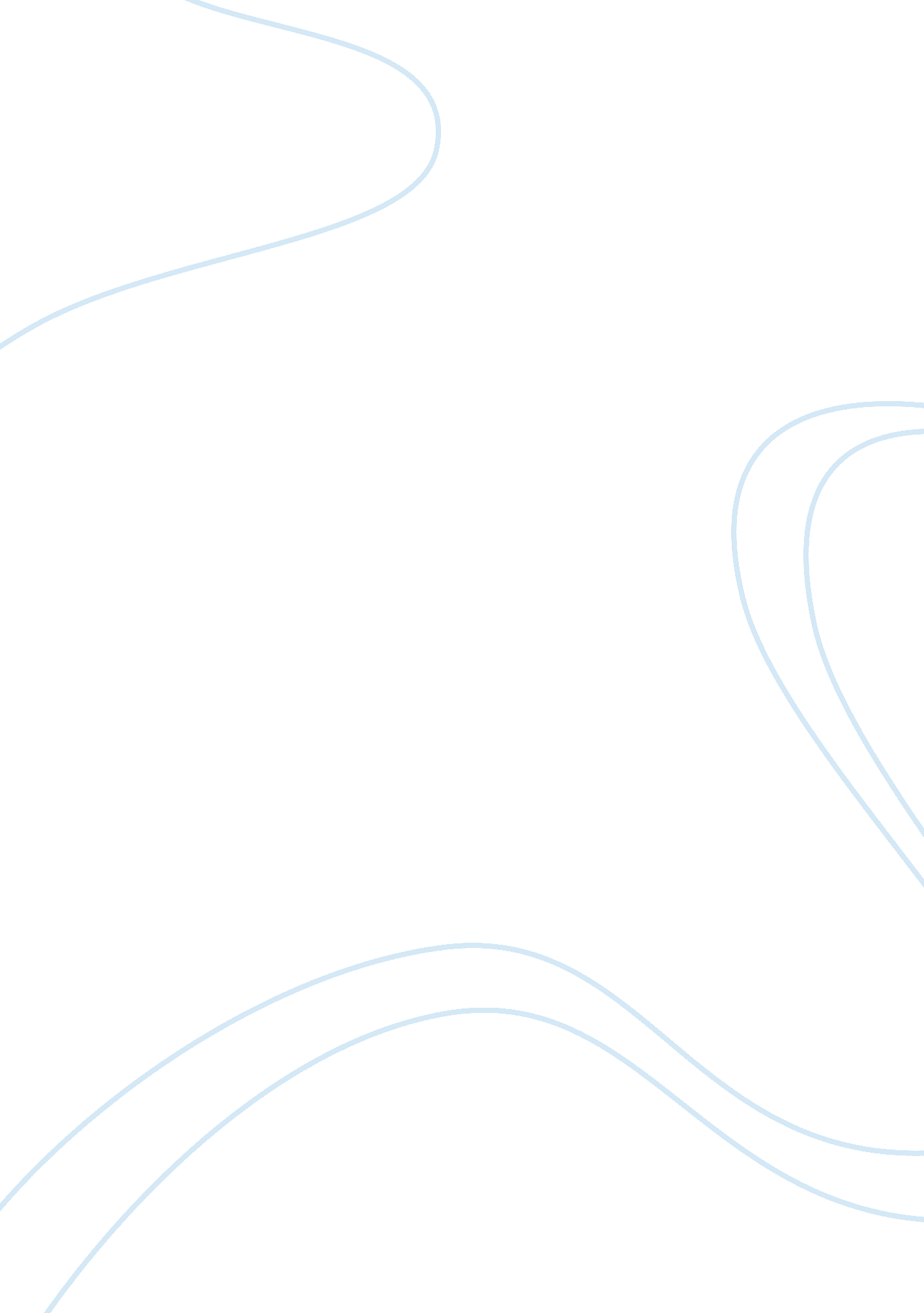 Compare single life and married life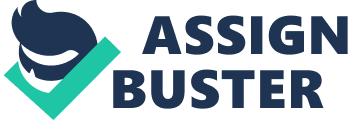 Essay #1 Values or Traditions that Identify Colombia Colombia is located in South America and borders with five different countries such as Venezuela, Panama, Ecuador, Peru and Brazil. Colombia has been claim as “ the tropical paradise”. Most Colombians are friendly, religious, and hardworking. First, in Colombia most people are friendly, happy, helpful, and caring. Although, people have been affected by the Drug War, Colombians don’t lose their positivisms, and willing to help and care for others. For instance, it is very common to hear people in the streets talking loud, laughing, and most of them have known between each other for years. Neighbors care for each other and help each other with food, or moral support. Colombians love to dance and eat great food in parties that most of the times are not special events; they are created in the spirit of happiness. Second, most Colombians were raised with Catholic believes in the past. Now in Colombia there are a variety of religions, however Colombia’s stronger believed is “ El Nino Jesus”. Another important tradition for all Colombians is “ The Christmas Season”. For example, From December sixteen to the twenty four families and friends get together to pray and remember the path of Jesus birthday by singing, eating, and having treats for the little kids. This is the most amazing time for almost everyone and most especial for young kids since they spend quality time with families and friends. Therefore, families choose a different home to do “ La novena” because that particular house is offering dinner and treats for the guests. Therefore this tradition had passed from generation to generation. Lastly, most Colombians are hard working people, well known around the world for this quality. Most Colombians are well educated and professionals, and some of them have the opportunity to succeed in Colombia, while others travel to succeed in other countries. For example, people often travel to the United States to improve their lives and even though they are professionals they end up working in different fields none related to their profession, while others advance their education by working extra hard to accomplish their responsibilities and excel. For example, Sofia Vergara is a well know Colombian actress who came to the United States to better her carrier and she has excel incredibly. In conclusion, Colombians are conspicuous by their values and traditions and because they are recognized by other countries as people that are most often happy, responsible and have great faith. 